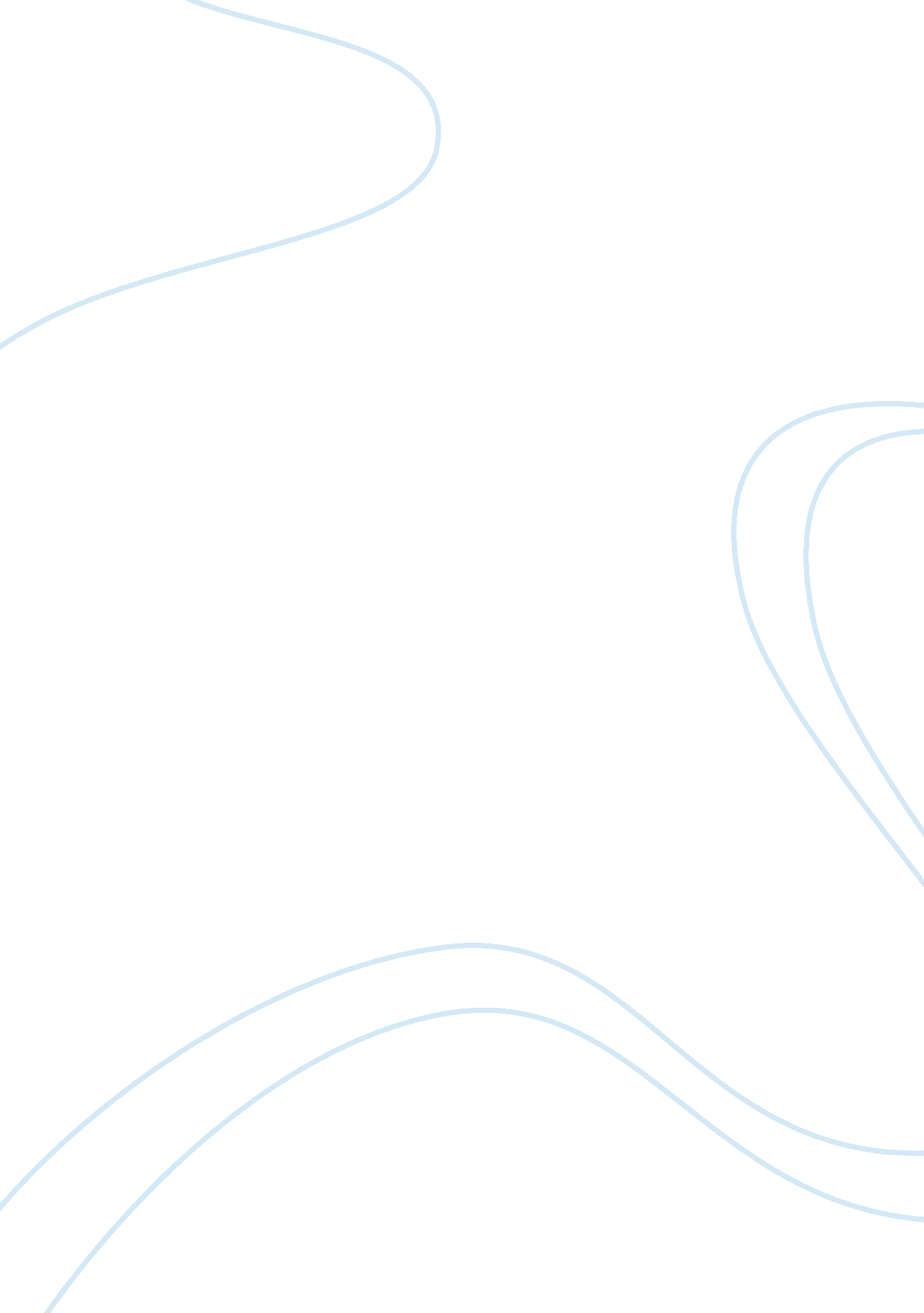 Pakistan lack of energy and water leads to mass terrorist operationGovernment, Military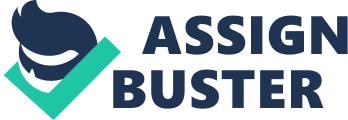 Social imbalance, poor governance and energy crisis are leading to mass decay in Pakistan’s society which in turn is creating a vacuum thatis being filled by insurgent mindset in form of rebellious mindset, terrorism and terrorist activities. 
Variables and hypothesis study: 
These variables have a direct negative impact on overall mood of society, for example the lack of opportunities is not only creating a gulf between the rich and poor, but also creating two broadly divided segments within the society in form of privileged and underprivileged (enviro civil). To an estimate over four million jobs have been lost as a result of energy crisis. The textile industries, trade and other sectors are at rock bottom in terms of their performances. This is all due to the variables stated above, hence the dependent variables. These variables have a direct impact on the economy of the state and the present day economy stands in a crippled state courtesy the deviances and discrepancies that are on show. 
People are taking up the unwarranted professions, resorting to means other than the state sanctioned. The ultimate yield of these deprivations is the outcome in form of exploitation and terrorist activities(Malik, I). These can be expressed in form of equation with one side demonstrating the don’t haves while the other side showing the possible repercussions in form of agitation, mental agony, restless, potential popular uprisings and various other factors. 
Lack of political wisdom, absence of creative mindset and future policies devising are all few of the factors that can be termed as the hypothesis towards the menace that is showing up in form of terrorist operations. 
References: 
envirocivil (2013) Climate Change, Governance and Energy Discourse in Pakistan. [Online] Available at: http://envirocivil. com/climate/climate-change-governance-and-energy-discourse-in-pakistan/ [Accessed: 10 Apr 2013]. 
Malik, I. (2010) Pakistan: Democracy, Terrorism, and the Building of a Nation. Olive Branch Press. 